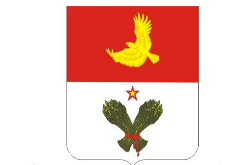 АДМИНИСТРАЦИЯМУНИЦИПАЛЬНОГО РАЙОНА КРАСНОАРМЕЙСКИЙСАМАРСКОЙ ОБЛАСТИПОСТАНОВЛЕНИЕОт 28.09.2020 № 1097О назначении членов конкурсной комиссиидля проведения конкурса по отбору кандидатурна должность главы сельского поселения Андросовка муниципального района Красноармейский Самарской областиВ соответствии с  частью  2.1  статьи 36  Федерального закона от 06 октября 2003 года № 131-ФЗ «Об общих принципах организации местного самоуправления в Российской Федерации», на основании уведомления главы сельского поселения Андросовка муниципального района Красноармейский Самарской области  от 24.09.2020 № 155, руководствуясь Уставом муниципального района Красноармейский Самарской области, Администрация муниципального района Красноармейский Самарской области ПОСТАНОВЛЯЕТ:1. Назначить членами конкурсной комиссии для проведения конкурса по отбору кандидатур на должность главы сельского поселения Андросовка муниципального района Красноармейский Самарской области следующих лиц: 1) Богучарского Валерия Николаевича – Главу муниципального района Красноармейский Самарской области;2) Зайцева Николая Юрьевича – Первого заместителя Главы муниципального района Красноармейский Самарской области (по согласованию);3) Ермакова Василия Валентиновича – председателя общественного Совета муниципального района Красноармейский (по согласованию);4) Ильина Сергея Николаевича – адвоката Самарской областной коллегии адвокатов (по согласованию).2. Опубликовать настоящее постановление в районной газете «Знамя труда» и разместить на официальном сайте администрации муниципального района Красноармейский Самарской области в информационно-телекоммуникационной сети «Интернет».3. Контроль за исполнением настоящего постановления возложить на руководителя аппарата администрации муниципального района Красноармейский Самарской области Платонова А.В.Глава муниципального района Красноармейский                                              В.Н. Богучарский                    Драгунов 21733